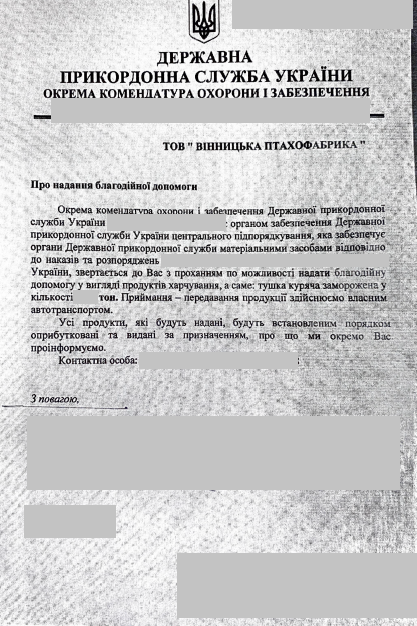 _____________________________________________________________________________________________________________________________________________________________________________________________________________________________________________________________________________________________Фірмовий бланк організації яка звертається з контактними даними: назва організації, адреса, телефон)_____________________________________Організація звернення«_____»_________________________ р.						№_________________________________________________________________________________________________________________________________________________________________________________________________________________________________________________________________________________________________________________,(назва організації яка звертається, об’єкт забезпечення продукцією\товарами, підстава забезпечення продукцією\товарами)звертаються до Вас з проханням про можливість надати благодійну допомогу у вигляді продуктів харчування\товарів (потрібне підкреслити), а саме курка заморожена у кількості _____кг\тон (підкреслити одиницю виміру). Прийом-передачу продукції здійснюємо власним автотранспортом. Усі продукти, які будуть надані, будуть встановленим порядком оприбутковані та видані за призначенням, про що ми окремо Вас проінформуємо. Контактна особа\особа отримання продукції: ПІБ:______________________________________________________Тел.: ___________________________________________________________________________________________________________________________________________________Данні організації яка звертається, якщо вони не вказані в шапці фірмового бланка (повна назва організації, адреса, телефон)Підпис (ПІБ, посада)«М.П.»